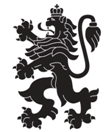 П Р О Т О К О Л  № 1/01.04.2021 год.от неприсъствено заседание на Постоянно действащата междуведомствена областна комисия по транспорт  Състав на комисията:ПРЕДСЕДАТЕЛ: Катя Крушкова – Директор на дирекция АКРРДС, Областна администрация – Хасково;СЕКРЕТАР: Теодора Грозева – Старши експерт в дирекция АКРРДС, Областна администрация – Хасково;ЧЛЕНОВЕ:1. Наташа Динова – Началник отдел НКЗП, Дирекция ИСДУОС, Община Хасково;   2. Пламен Димов – Главен експерт в Дирекция ОССДСОМП, Община Димитровград;3. Валери Чакъров – Старши експерт „Транспорт и безопасност на движението“, Община Свиленград;4. Тони Тонев – Младши експерт в отдел ИОС, Община Харманли;5. Никола Матанов – Старши експерт ОМП, Община Любимец;6. Катя Николова – Младши експерт „Транспорт“, отдел ОСИР, Община Тополовград;7. Живка Пенева – Директор на дирекция ЕАОСАО, Община Симеоновград;8. Катина Георгиева – Главен експерт в Дирекция „Устройство на територията, европейски проекти и строителство“, Община Ивайловград;9. Гинка Тенчева – Началник отдел МПСХД, Община Минерални бани;10. Кязим Кязим – Началник отдел „Канцелария“, Община Стамболово;11. Тонка Сарова – Главен експерт „Икономическо развитие”, Община Маджарово;12. Антон Ставрев – Началник на Областен отдел „Автомобилна администрация” Хасково; 13. Златко Янков – Главен експерт в отдел ИРД, ОПУ – Хасково;14. Кунчо Танев – Главен инспектор, Районна железопътна инспекция – Пловдив;15. Григор Щилянов – представител на „Национална транспортна камара“;16. Себахтин Исмаил – представител на „Национално сдружение на автобусните превозвачи в България“;17. Константин Полихронов – представител на „Корпорация на автомобилните превозвачи в България“.Във връзка с постъпили в Областна администрация Хасково писма с вх. №№  РР-11-2/06.01.2021 год., РР-11-1-(1)/14.01.2021 год., РР-11-3-(2)/09.02.2021 год. и РР-11-7/25.02.2021 год., на основание на чл. 19, ал. 1 от Вътрешните правила на Постоянно действащата междуведомствена областна комисия по транспорт, се провеве неприсъствено заседание при следнияДНЕВЕН РЕД:Разглеждане на предложения за промяна на маршрутни разписания от републиканската и областната транспортни схеми, както следва: 	1. Община Хасково            1.1 Предложение за промяна на съществуващи маршрутни разписания от републиканската транспортна схема с №№ 26101/22.12.2011 год. и 26102/22.12.2021 год. по автобусна линия Хасково – Ямбол, квота на община Хасково. Разписанията са утвърдени от Министъра на транспорта, информационните технологии и съобщенията и се изпълняват целогодишно. Искането на общината е да бъде закрит часът на тръгване от  АГ Хасково посока Ямбол (7.00 ч.) в маршрутно разписание № 26101/22.12.2011 год. и часът на тръгване от Ямбол – АГ „Каргона“ посока Хасково (14.30 ч.) в маршрутно разписание № 26102/22.12.2011 год. Проектите - предложения са съгласувани от общините и областите, през чиято територия преминава автобусната линия: общ. Димитровград, общ. Симеоновград, общ. Гълъбово, общ. Ямбол, област Стара Загора и област Ямбол.1.2 Предложение за промяна на съществуващо маршрутно разписание от областната транспортна схема на област Хасково по автобусна линия Хасково – Свиленград (7.00 ч. – 9.30 ч.), квота на община Хасково. Разписанието е утвърдено от Областен управител на област Хасково на 25.08.2020 год. Искането на общината е да бъде сменен часът на тръгване от  АГ Свиленград от 9.30 ч. на 9.10 ч., времето за движение и времето за пътуване, при което се променят средната техническа скорост, средната съобщителна скорост, часовете на пристигане и тръгване от междинните спирки и часа на пристигане на крайните спирки по маршрута. Часът на пристигане на АГ Хасково от 11.20 ч. става съответно 10.40 ч., а часът на пристигане на АГ Свиленград от 8.50 ч. става съответно 8.24 ч. Няма промяна в периодичността на изпълнение. Налице е изискващото се по чл. 6а от Наредба № 2/15.03.2002 год. за условията и реда за утвърждаване на транспортни схеми и за осъществяване на обществен превоз на пътници с автобуси (Наредбата), съгласуване от общините, през чиято територия преминава автобусната линия: общ. Харманли, общ. Любимец и общ. Свиленград, както и Протокол по чл. 6, ал. 3 от същата Наредба, с който се доказва наличието на транспортна необходимост за гореописания проект, предвид по малкия интервал от посочения в чл. 16, ал. 2, т. 2 от Наредбата спрямо линия Хасково – Ивайловград (7.30 ч. – 13.30 ч.), квота на община Ивайловград.1.3 Предложение за промяна на съществуващо маршрутно разписание от областната транспортна схема на област Хасково по автобусна линия Хасково – Рабово (12.30 ч. – 14.30 ч.), квота на община Хасково. Разписанието е утвърдено от Областен управител на област Хасково на 06.06.2000 год. Искането на общината е да бъде променен часът на пристигане на спирка Поповец от 14.07 ч. на 15.07 ч. и часът на пристигане на АГ Хасково от 16.56 ч. на 15.56 ч., както и премахването на престоя в посока Хасково на спирки: Светослав, Бял кладенец, Пътниково и Воденци, предвид факта, че автобуса не спира на тях. Промяната се налага поради установена техническа грешка при утвърждаването на гореописаното маршрутно разписание.  По отношение на останалите характеристики на маршрутно разписание Хасково – Рабово, не се предвиждат промени. Налице е изискващото се по чл. 6а от Наредба № 2/15.03.2002 год. за условията и реда за утвърждаване на транспортни схеми и за осъществяване на обществен превоз на пътници с автобуси, съгласуване от община Стамболово. 	2. Община Стамболово - предложение за промяна на съществуващо маршрутно разписание от областната транспортна схема на област Хасково по автобусна линия Хасково – Рабово (14.00 ч. – 9.00 ч.), квота на община Стамболово. Разписанието е утвърдено от Областен управител на област Хасково на 06.06.2000 год. Искането на общината е да бъдат добавени нови спирки по маршрута: Голям извор и Долно Ботево и часът на тръгване от село Рабово да бъде сменен от 9.00 ч. на 8.30 ч., при което се променят и часовете на пристигане и тръгване от междинните спирки и часа на пристигане на крайните спирки по маршрута. Часът на пристигане на АГ Хасково от 10.25 ч. става съответно 10.07 ч., а часът на пристигане в село Рабово от 15.27 ч. става съответно 15.37 ч. Маршрутът на линията се удължава с 11 км. Променят се времето за движение, времето за пътуване, средната техническа и средната съобщителна скорости. Няма промяна в периодичността на изпълнение: ежедневно, без неделя. Налице е изискващото се по чл. 6а от Наредба № 2/15.03.2002 год. за условията и реда за утвърждаване на транспортни схеми и за осъществяване на обществен превоз на пътници с автобуси (Наредбата), съгласуване с община Хасково, както и Протокол по чл. 6, ал. 3 от същата Наредба, с който се доказва наличието на транспортна необходимост за гореописания проект, предвид по малкия интервал от посочения в чл. 16, ал. 2, т. 2 от Наредбата спрямо линии:  Хасково – Маджарово (14.30 ч. – 7.25 ч.), квота на община Маджарово; Хасково – Тънково (8.00 ч. – 9.00 ч.), квота на община Хасково; Хасково – Долно Черковище (15.00 ч. – 9.30 ч.) и Хасково – Рабово (13.30 ч. – 7.15 ч.), квота на община Стамболово.С писмо наш изх. № РР-11-2-(1)/09.03.2021 год., членовете на комисията бяха поканени да дадат становища по предложенията в срок до 31.03.2021 год. В посочения срок са изразени пет положителни становища по т. 1.1, четири положителни становища по т. 1.2, четири положителни становища по т. 1.3, пет положителни становища по т. 2 и нито едно възражение. Областна администрация Хасково изразява положително становище по всички точки от дневния ред. Съгласно чл. 19 ал. 2 от Вътрешните правила на постоянно действащата междуведомствена областна комисия по транспорт, в случай, че в указания в придружителното писмо срок не е постъпило писмено становище от членовете на Комисията, имащи право на глас по конкретния въпрос, се счита, че предложението за решение се подкрепя. Въз основа на гореизложеното бяха взети следните РЕШЕНИЯ:По т. 1.1 от дневния редПостоянно действащата междуведомствена областна комисия по транспорт подкрепя предложението за промяна на съществуващи маршрутни разписания от републиканската транспортна схема с №№ 26101/22.12.2011 год. и 26102/22.12.2021 год. по автобусна линия Хасково – Ямбол, квота на община Хасково.По т. 1.2 от дневния ред Постоянно действащата междуведомствена областна комисия по транспорт подкрепя предложението за промяна на съществуващо маршрутно разписание от областната транспортна схема на област Хасково по автобусна линия Хасково – Свиленград (7.00 ч. – 9.30 ч.), квота на община Хасково.По т. 1.3 от дневния редПостоянно действащата междуведомствена областна комисия по транспорт подкрепя предложението за промяна на съществуващо маршрутно разписание от областната транспортна схема на област Хасково по автобусна линия Хасково – Рабово (12.30 ч. – 14.30 ч.), квота на община Хасково.По т. 2 от дневния редПостоянно действащата междуведомствена областна комисия по транспорт подкрепя предложението за промяна на съществуващо маршрутно разписание от областната транспортна схема на област Хасково по автобусна линия Хасково – Рабово (14.00 ч. – 9.00 ч.), квота на община Стамболово.Секретарят на комисията:Да подготви и предложи на Областния управител на област Хасково за съгласуване маршрутните разписания по т. 1.1, заедно с протокола от заседанието;Да окомплектова и изпрати до републиканската комисия по транспорт преписка с изискуемите се документи за внасяне на заседание на републиканската комисия по транспорт по т. 1.1;Да подготви и предложи на Областния управител на област Хасково за утвърждаване маршрутните разписания по т. 1.2, т. 1.3 и т. 2, заедно с протокола от заседанието;Да изпрати утвърдените маршрутни разписания по т. 1.2, т. 1.3 и т. 2 на община Хасково и община Стамболово;Да нанесе корекции в Областната транспортна схема на област Хасково, след което да предложи на Областния управител на област Хасково утвърждаването й;Да изпрати на всички членове на Постоянно действащата междуведомствена областна комисия по транспорт настоящия протокол. Неразделна част от протокола са: Проект на решение на 2 бр. маршрутни разписания от Републиканската транспортна схема, проект на решение на 3 бр. маршрутни разписания от Областната транспортна схема на област Хасково и постъпилите в Областна администрация Хасково писмени становища от членовете на Комисията – 9 бр., 10 листа.Да изпрати на всички членове на Постоянно действащата междуведомствена областна комисия по транспорт коригираната Областна транспортна схема на област Хасково.ПРЕДСЕДАТЕЛ: ………………….....                            /Катя Крушкова/СЕКРЕТАР: …………………………..                     /Теодора Грозева/